    W roku szkolnym 2015/2016  Nagrodę Pani Agnieszki Machnik – Golioto   otrzymał uczeń klasy I b  LO Krzysztof  Skomiał   -  finalista Olimpiady Lingwistyki Matematycznej .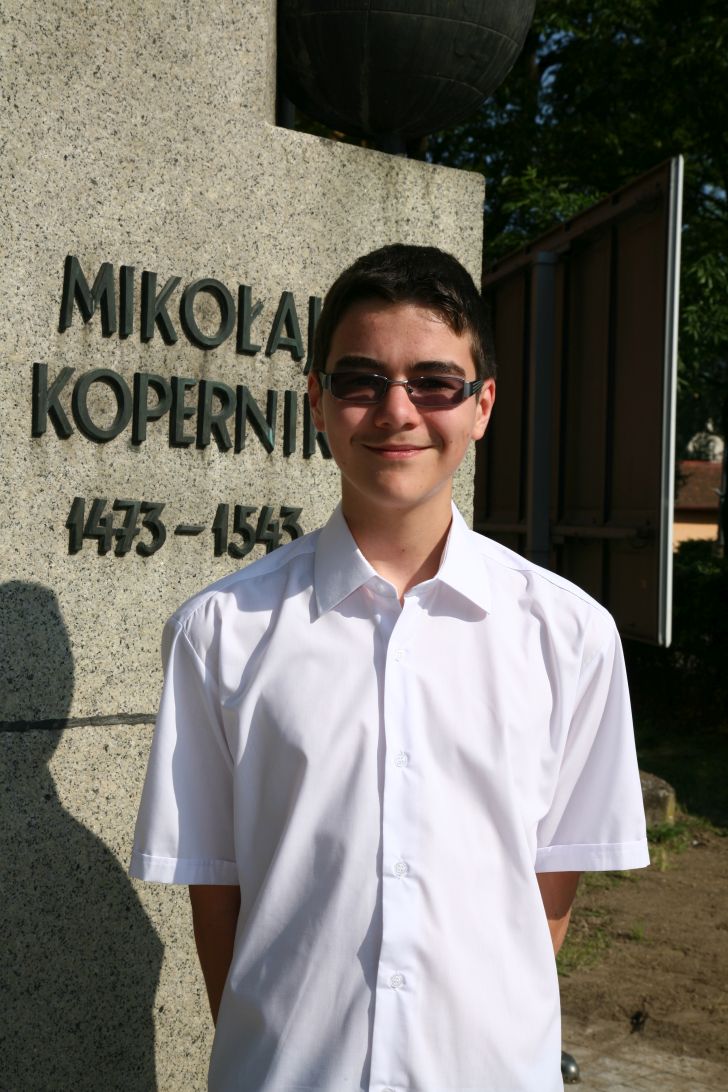 